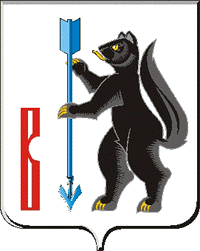  АДМИНИСТРАЦИЯ ГОРОДСКОГО ОКРУГА ВЕРХОТУРСКИЙП О С Т А Н О В Л Е Н И Еот 25.12.2015г. № 1158г. ВерхотурьеО внесении изменений в муниципальную программу городского округа Верхотурский «Развитие культуры в городском округе Верхотурскийдо 2020 года», утвержденную постановлением Администрации городского округа Верхотурский от 11.11.2013г. № 998 «Об утверждении муниципальной программы городского округа Верхотурский «Развитие культуры в городском округе Верхотурский до 2020 года»»В соответствии с Бюджетным кодексом Российской Федерации, Федеральным законом от 06 октября 2003 года N 131-ФЗ "Об общих принципах организации местного самоуправления в Российской Федерации", постановлением Администрации городского округа Верхотурский от 18.10.2013 № 907 «Об утверждении порядка формирования и реализации муниципальных программ городского округа Верхотурский», Решениями  Думы городского округа Верхотурский  от 17 декабря 2014 года №76 «О бюджете городского округа Верхотурский на 2015 год и плановый период 2016 и 2017 годы», от 25 ноября 2015 года № 17 «О внесении изменений в Решение Думы городского округа Верхотурский от 17 декабря 2014 года № 76 «О бюджете городского округа Верхотурский на 2015 год и плановый период 2016 и 2017 годы»», что повлекло изменение объема расходов на выполнение мероприятий муниципальной программы городского округа Верхотурский «Развитие культуры в городском округе Верхотурский до 2020 года», утвержденной постановлением Администрации городского округа Верхотурский от 11.11.2013г. № 998 «Об утверждении муниципальной программы городского округа Верхотурский «Развитие культуры в городском округе Верхотурский до 2020 года»», руководствуясь статьей 26 Устава городского округа Верхотурский,ПОСТАНОВЛЯЮ:1.Внести в муниципальную программу городского округа Верхотурский «Развитие культуры в городском округе Верхотурский до 2020 года», утвержденную постановлением Администрации городского округа Верхотурский от 11.11.2013г. № 998 «Об утверждении муниципальной программы городского округа Верхотурский «Развитие культуры в городском округе Верхотурский до 2020 года»» (далее – Программа), следующие изменения:1) в графе 2 строки «Объемы финансирования муниципальной программы (подпрограмм) по годам реализации, тыс. рублей» Паспорта Программы число «44250,5» заменить числом «44001,0»;2) План мероприятий по выполнению Программы (приложение № 3) изложить в новой редакции, в соответствии с приложением к настоящему постановлению.2.Опубликовать настоящее постановление в информационном бюллетене «Верхотурская неделя» и разместить на официальном сайте городского округа Верхотурский.3.Контроль исполнения настоящего постановления возложить на заместителя главы Администрации городского округа Верхотурский по социальным вопросам Бердникову Н.Ю.И.о. главы Администрации городского округа Верхотурский                                                         В.В. Сизиков